СУМСЬКА МІСЬКА РАДАVIІІ СКЛИКАННЯ XXIII (позачергова) СЕСІЯРІШЕННЯЗ метою підтримки орендарів майна комунальної власності Сумської міської територіальної громади у період дії воєнного стану, відповідно до 
Указу Президента України від 24.02.2022 № 64/2022 «Про введення воєнного стану в Україні», Порядку передачі в оренду державного та комунального майна, затвердженого постановою Кабінету Міністрів України від 03.06.2020 № 483 «Деякі питання оренди державного та комунального майна» та враховуючи пропозиції постійної комісії з питань законності, взаємодії з правоохоронними органами, запобігання та протидії корупції, місцевого самоврядування, регламенту, депутатської діяльності та етики, з питань майна комунальної власності та приватизації Сумської міської ради (протокол від                                                23 травня 2022 року № 21), керуючись статтею 25, частиною п’ятою статті 60 Закону України «Про місцеве самоврядування в Україні», Сумська міська радаВИРІШИЛА:1. Звільнити від орендної плати за користування майном комунальної власності Сумської міської територіальної громади з 01.03.2022 по 30.06.2022 орендарів (крім підприємства, що здійснює виробництво, транспортування, постачання теплової енергії, виробництво електричної енергії, надання споживачам Сумської міської територіальної громади послуг з постачання теплової енергії (централізованого опалення) та постачання гарячої води), які використовують:- нежитлові приміщення комунальної власності Сумської міської територіальної громади;- інше окреме індивідуально визначене майно комунальної власності Сумської міської територіальної громади;- цілісний (єдиний) майновий комплекс кінотеатру «Дружба».2. Департаменту забезпечення ресурсних платежів Сумської міської ради                       (Клименко Юрій) не нараховувати орендну плату за користування майном комунальної власності Сумської міської територіальної громади з 01.03.2022 по 30.06.2022, згідно з пунктом 1 цього рішення.3. Координацію виконання цього рішення покласти на заступника міського голови згідно з розподілом обов’язків.Сумський міський голова                                                              Олександр ЛИСЕНКОВиконавець: Заїка Ігор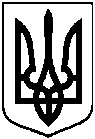 від 14 червня 2022 року № 3010-МРм. СумиПро звільнення орендарів від орендної плати за користування майном комунальної власності Сумської міської територіальної громади з 01.03.2022 по 30.06.2022